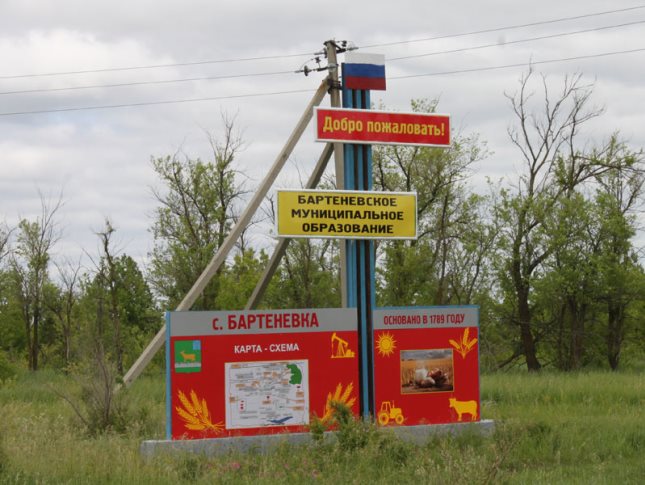 Уважаемые жители Бартеневского муниципального образования.Одной из главных задач бюджетной политики является обеспечение прозрачности и открытости бюджетного процесса. Для привлечения большого количества граждан к участию в обсуждении вопросов формирования бюджета района и его исполнения разработан «Бюджет для граждан».«Бюджет для граждан» предназначен прежде всего для жителей, не обладающих специальными знаниями в сфере бюджетного законодательства. Информация «Бюджет для граждан» в доступной форме знакомит граждан с основными характеристиками бюджета Бартеневского муниципального образования.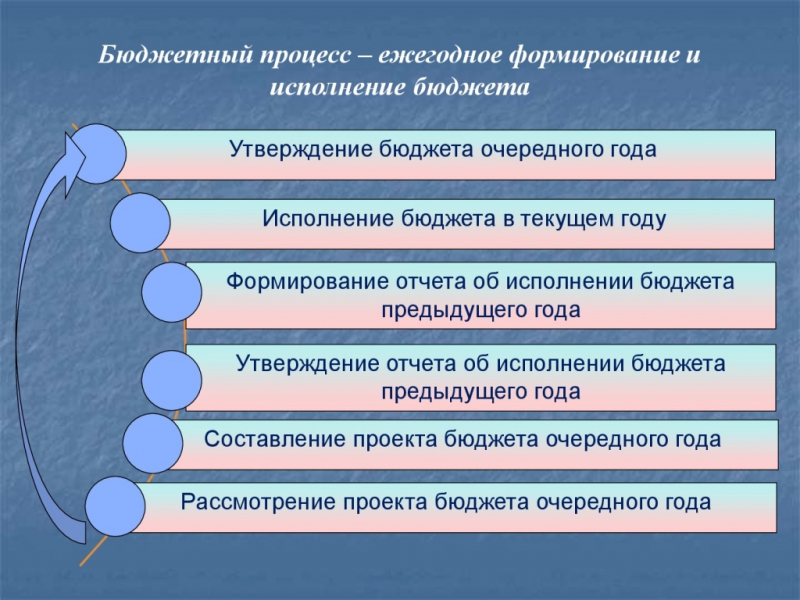 Что такое бюджет?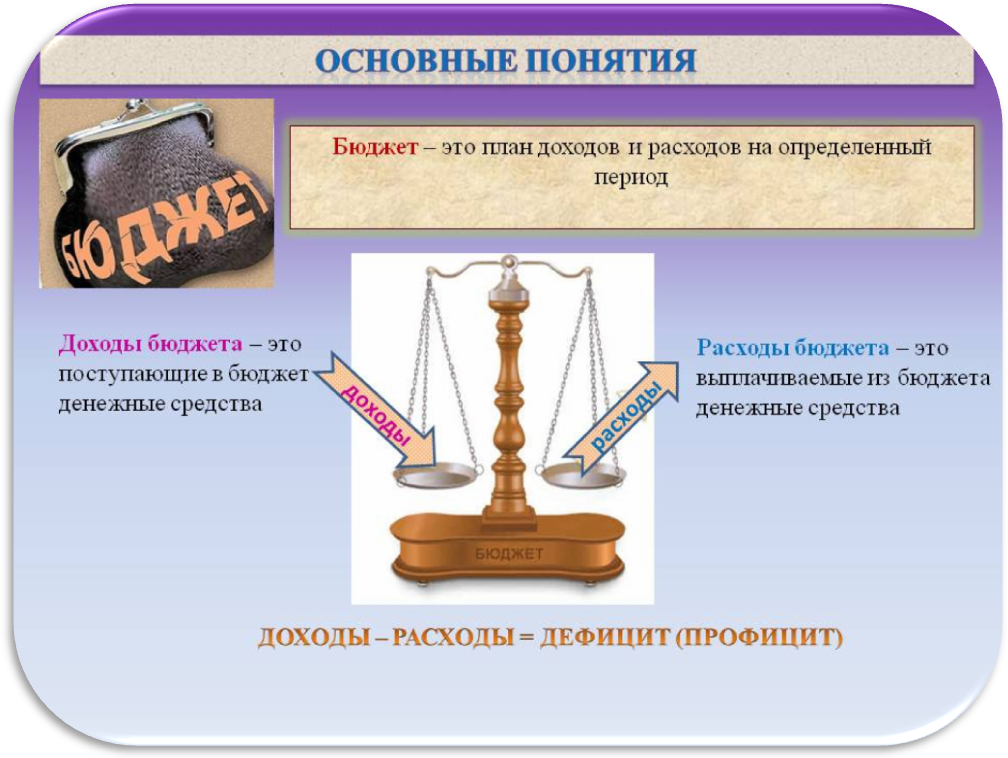 Бюджет Бартеневского муниципального образования               тыс. руб.Зачем нужны бюджеты?Для выполнения своих задач муниципальному образованию необходим бюджет, который формируется за счет сбора налогов и безвозмездных поступлений направляемых на финансирование бюджетных расходов.Основныехарактеристикибюджета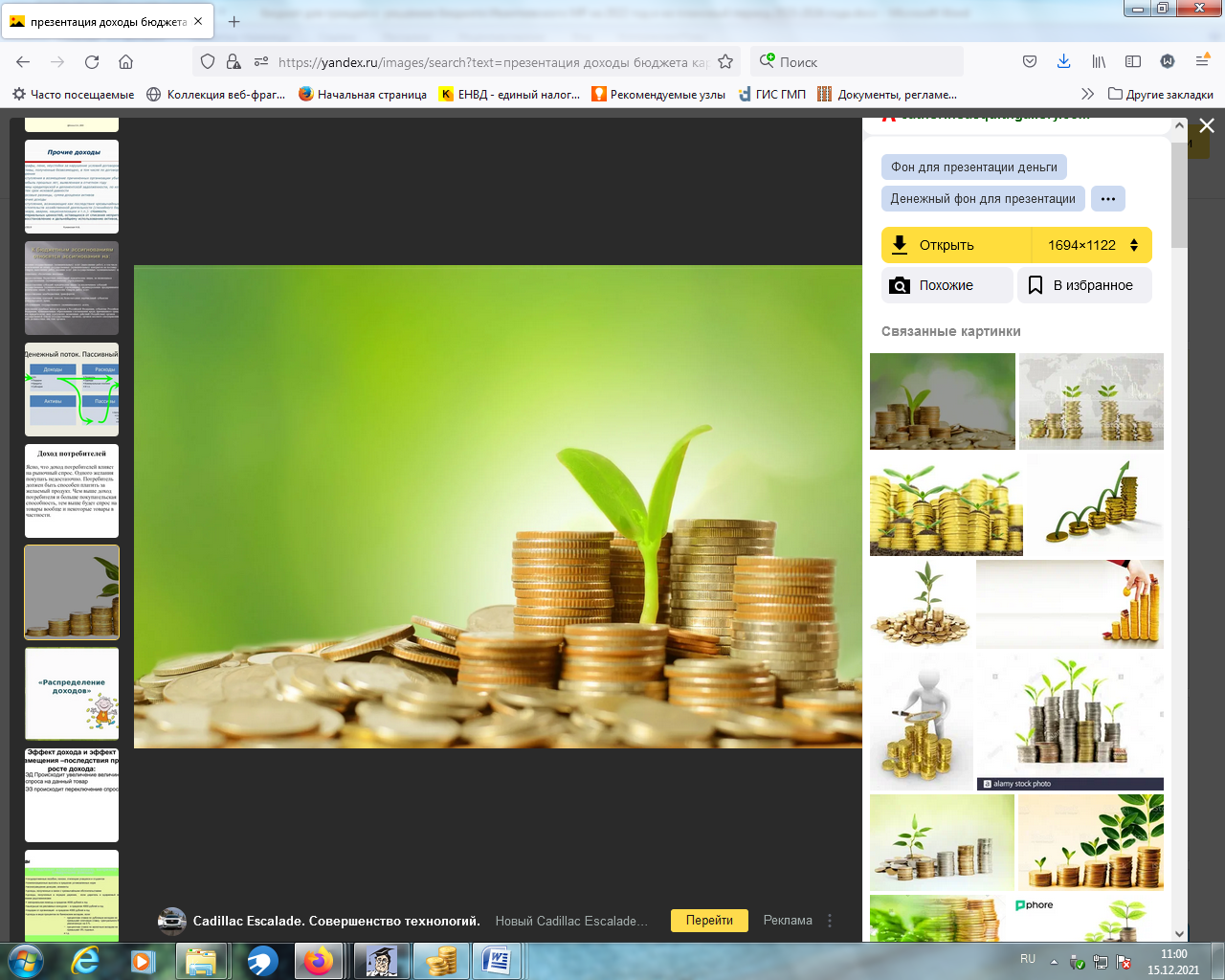 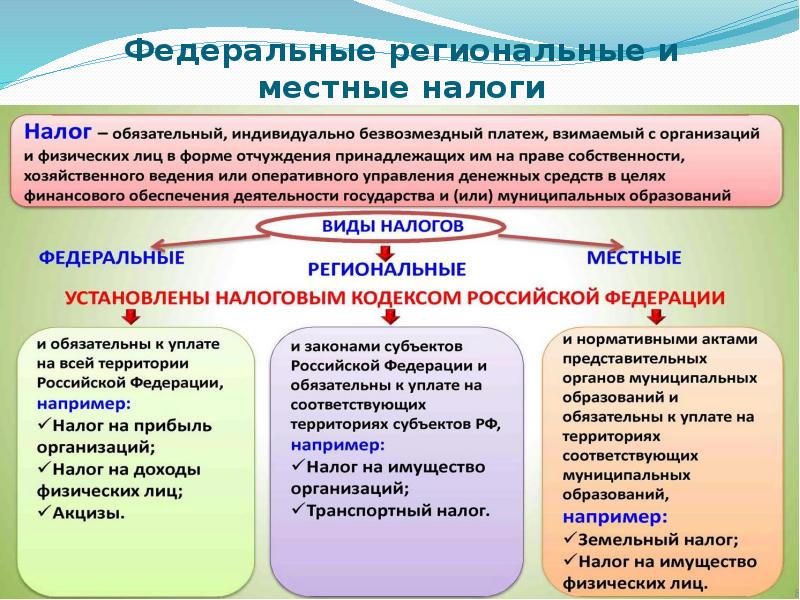 Налоги, зачисляемые в бюджет муниципального образованияв 2022годуСтруктура доходов бюджета Бартеневского муниципального образованиятыс.руб.Доходы бюджета Бартеневского муниципального образованияв расчете на 1 жителя( численность населения Бартеневского муниципального образования на 01.01.2021г. 1065 человек) руб.	Доходная база бюджета по налоговым и неналоговым доходам сформирована на основании имеющегося доходного потенциала, с учётом показателей прогноза социально-экономического развития Бартеневского муниципального образования на 2022 год и плановый период 2023 и 2024 годов. 	Основными бюджетообразующими доходами бюджета муниципального образования являются земельный налог, единый сельскохозяйственный налог и акцизы на нефтепродукты.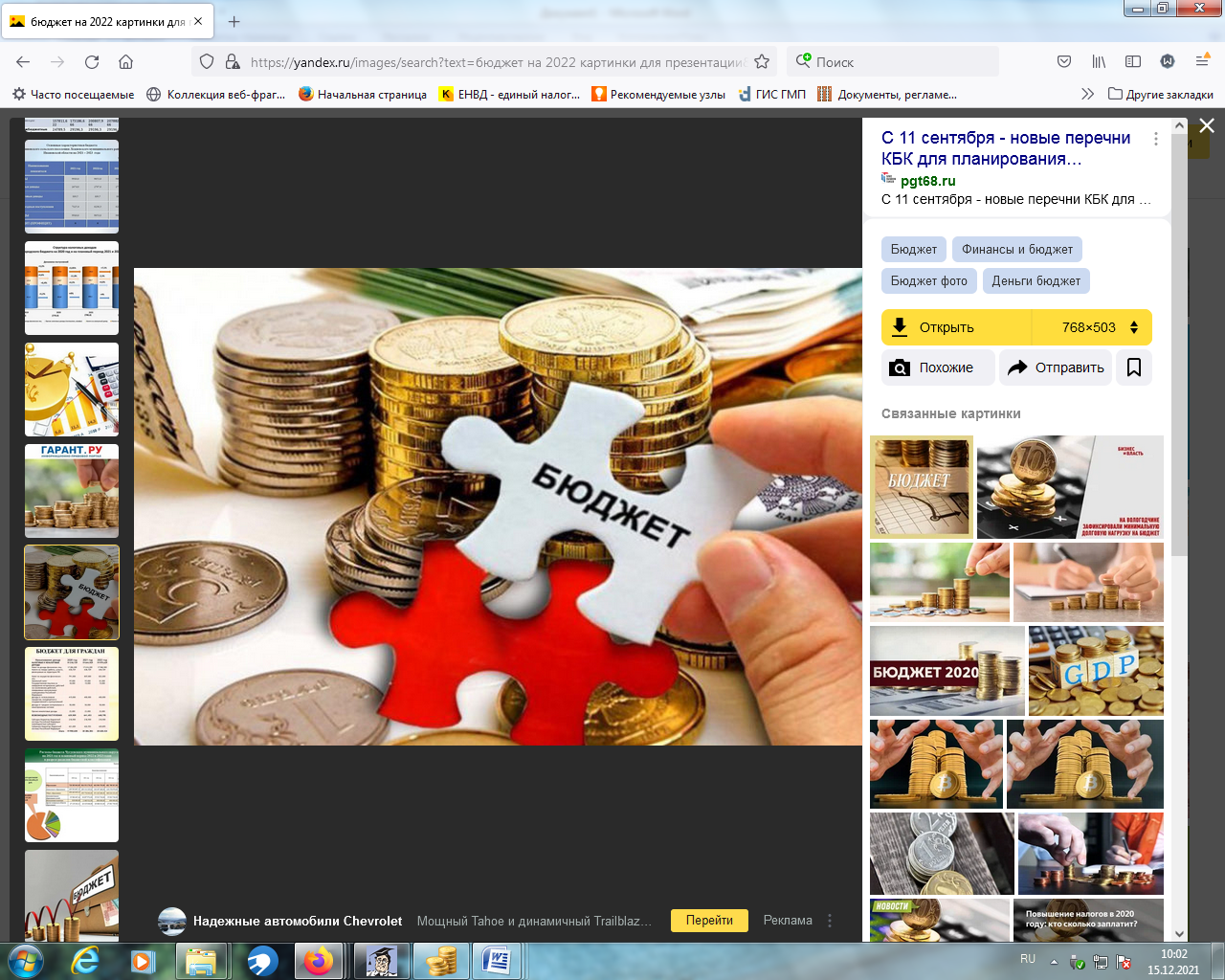 РАСХОДЫ.Расходы бюджета – выплачиваемые из бюджета денежные средства.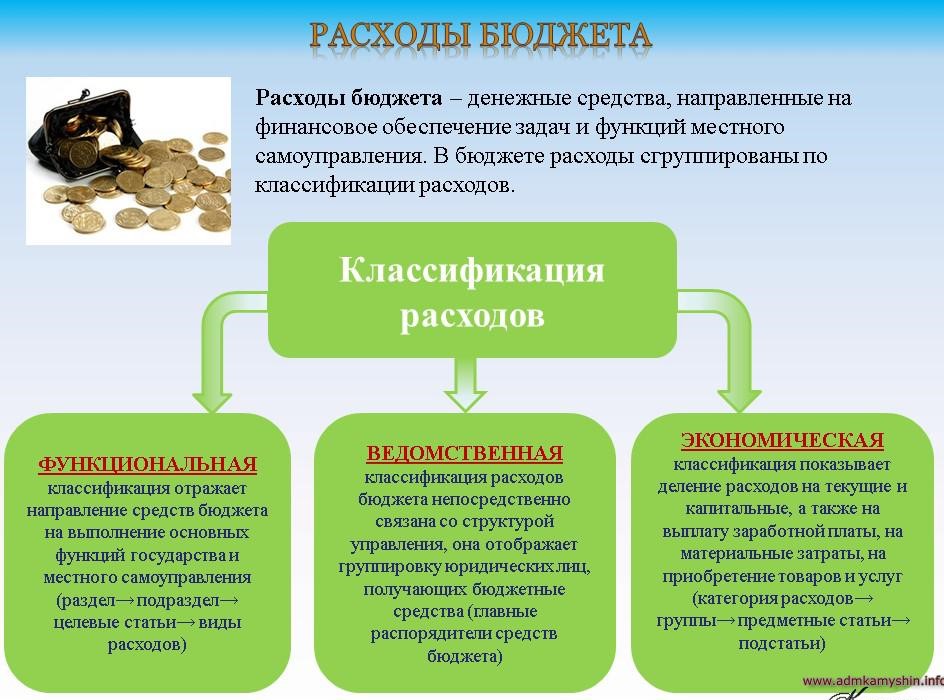 Расходы по основным функциям муниципального образования.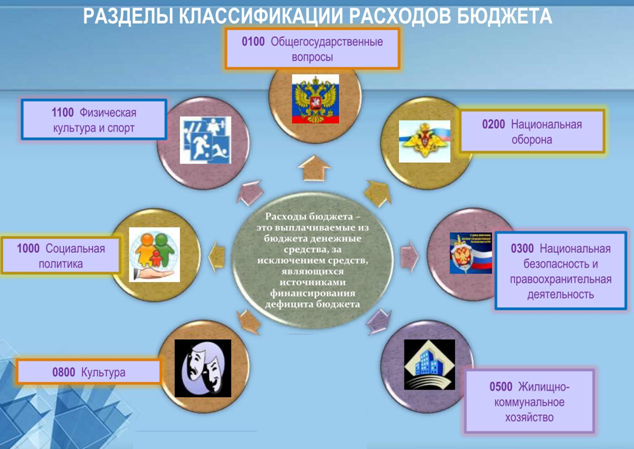 Структура расходов бюджета Бартеневского муниципального образования по разделам в 2020-2024 годах.%%Расходы бюджета Бартеневского муниципального образования по основным разделам на душу населения			руб.руб.Расходы бюджета Бартеневского муниципального образования запланированы на 2022 год  в сумме 6448,8 тыс. рублей, на 2023 год в сумме 3262,1 тыс. рублей, на 2024 год сумме 3368,7 тыс. руб. Общий объем и структура расходов представлена в следующей форме:  тыс.руб.Бюджетные ассигнования бюджета Бартеневского муниципальногообразования по муниципальным программам 											тыс. руб.Планируемый объем муниципального долгаМуниципальный долг в Бартеневском муниципальном образовании по состоянию на 01.01.2022г. – отсутствует.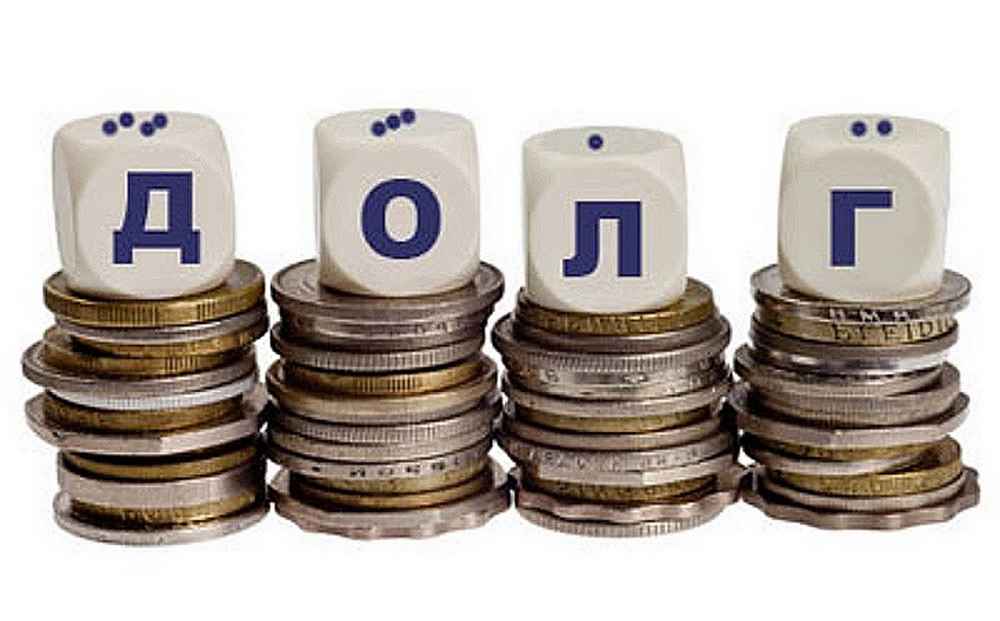 
Контактная информация: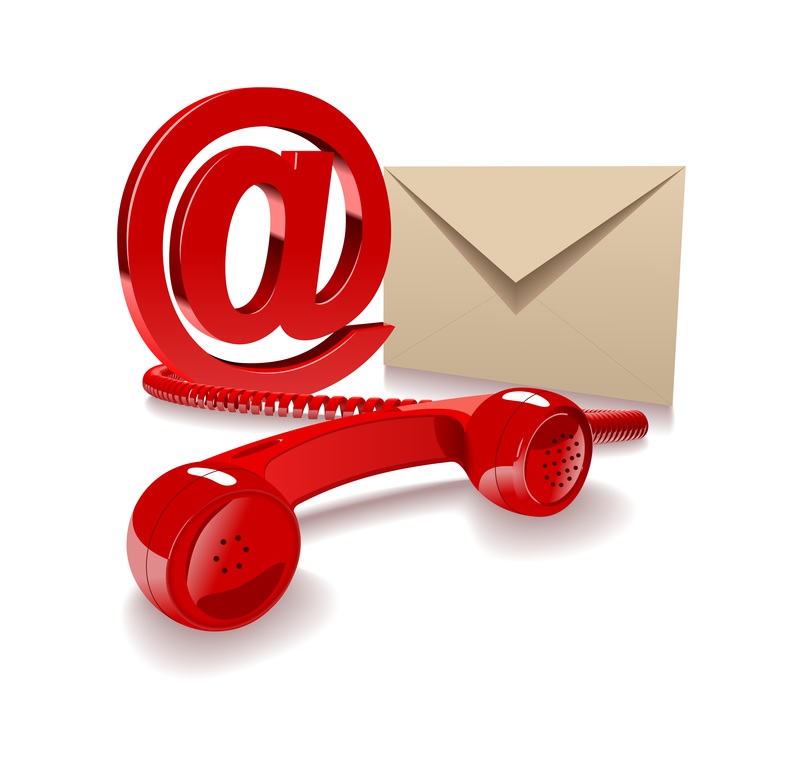         Адрес:  413320, Саратовская область, Ивантеевский район с.Бартеневка.                       График работы с 8-00 до 16-12, перерыв с 12-00 до 13-00.                      Телефоны  (8 84579 5-31-21)                       Тел.5-31-21  Глава Бартеневского муниципального образования Скипа Р.ЕЭлектронная почта:   bartenevkaadm@yandex.ruПоказателиОтчет2020 годОценка 2021 годПланПланПланПоказателиОтчет2020 годОценка 2021 год 2022 год 2023 год 2024 годДоходы, в том числе6389,03406,26448,83346,63539,2Налоговые, неналоговые доходы3799,63194,43098,63186,53280,4Безвозмездные поступления2589,4211,83350,2160,1258,8Расходы, в том числе 6560,43406,26448,83346,63539,2Условно утвержденные84,5170,5Общегосударственные вопросы2465,12270,41862,71893,51946,0Национальная оборона90,993,796,099,1102,4Национальная безопасность и правоохранительная деятельность27,525,025,525,025,0Национальная экономика6,33842,6645,6637,1Жилищно-коммунальное хозяйство3832,4903,1505,0476,9530,2Другие расходы138,2114,0117,0122,0128,0Баланс (доходы-расходы)Дефицит или профицит-171,40,00,00,00,0Доходы бюджетаДоходы бюджетаДоходы бюджетаНалоговые доходыНеналоговые доходыБезвозмездные поступления- налог на доходы физических лиц,- единый сельскохозяйственный налог, - налог на имущество физических лиц,- земельный налог,- доходы от использования муниципального имущества,- доходы от продажи материальных и нематериальных активов,- штрафы за нарушение законодательства;- прочие неналоговые доходы- дотации;- субсидии;- субвенции;- иные межбюджетные трансферты;Межбюджетные трансферты - основной вид безвозмездных перечисленийВиды межбюджетныхтрансфертовОпределениеАналогия в семейномбюджетеДотации (от лат.«Dotatio» –дар, пожертвование)Предоставляются без определения конкретной цели их использованияВы даете своему ребенку «карманные деньги»Субвенции (от лат.Subveire»– приходить на помощь)Предоставляются на финансирование«переданных» другим публично-правовым образованиям полномочийВы даете своему ребенку деньги и посылаете его в магазин купить продукты(по списку)Субсидии (от лат.«Subsidium» - поддержка)Предоставляются на условиях долевого софинансирования расходов других бюджетовВы «добавляете» денег для того, чтобы ваш ребенок купил себе новый телефон(а остальные он накопит сам)Налог на доходы физических лицНалог на имущество физических лицЗемельный налог                      3 %                                    100 %                                      100 %                      3 %                                    100 %                                      100 %                      3 %                                    100 %                                      100 %Местный бюджет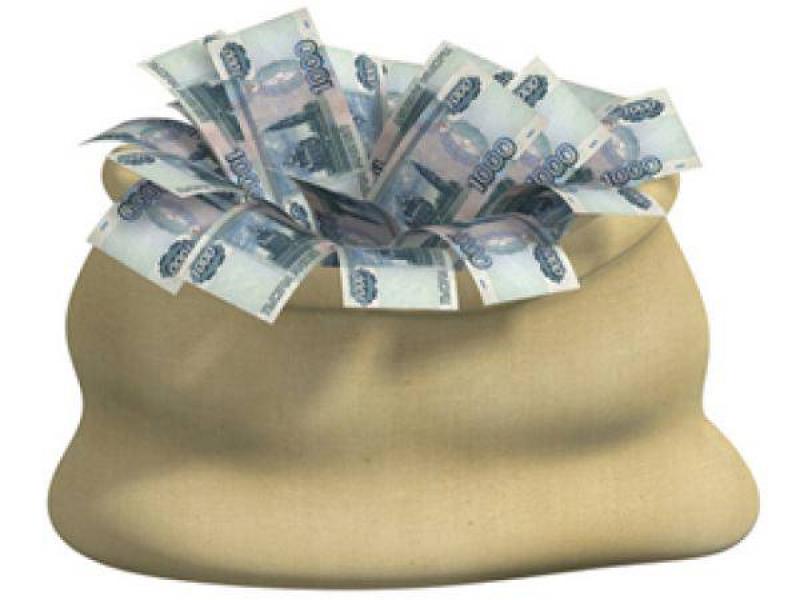 Местный бюджетМестный бюджетНаименование доходовОтчет2020 годОценка 2021 годПланПланПланНаименование доходовОтчет2020 годОценка 2021 год2022год2023 год2024 годНалоговые доходы всего:3794,63190,03050,53138,43232,3в том численалог на доходы физических лиц316,6445,0289,9292,8295,7акцизы на нефтепродукты635,6635,6635,6единый сельскохозяйственный  налог1652,11235,0484,0569,0660,0налог на имущество физических лиц57,960,077,077,077,0земельный налог1768,01450,01564,01564,01564,0Неналоговые доходы всего:5,04,448,148,148,1в том числеарендная плата за земли40,040,040,0доход от эксплуатации имущества2,22,42,42,42,4доходы, поступающие в порядке возмещения расходов, понесенных от эксплуатации имущества0,81,01,01,01,0штрафы, санкции и возмещение ущерба2,01,04,74,74,7Безвозмездные поступления всего:2589,4211,83350,2160,1258,8в том числедотации56,357,859,261,063,2субсидии2176,23195,093,2субвенции90,993,796,099,1102,4иные межбюджетные трансферты60,3безвозмездные поступления от негосударственных организаций231,0прочие безвозмездные поступления35,0Итого доходов:6389,03406,26448,83346,63539,2Наименование доходовОтчет2020 годОценка 2021 годПланПланПланНаименование доходовОтчет2020 годОценка 2021 год 2022 год2023 год2024 годДоходы всего, в том числе :5999,03198,06055,03142,03323,0налоговые  и неналоговые доходы3568,02999,02909,02992,03080,0безвозмездные поступления2431,0199,03146,0150,0243,0РазделНаименованиеОтчет2020 годОценка2021 годПланПланПланРазделНаименованиеОтчет2020 годОценка2021 год2022 г2023 г2024 г1Всего10010010010010001Общегосударственные вопросы37,666,628,958,157,902Национальная оборона1,42,71,53,03,003Национальная безопасность и правоохранительная деятельность0,40,70,40,80,704Национальная экономика0,159,619,818,905Жилищно-коммунальное хозяйство58,426,57,814,615,708Культура, кинематография1,10,60,30,60,610Социальная политика1,02,91,53,13,2РазделПоказательОтчет2020 годОценка 2021годПланРазделПоказательОтчет2020 годОценка 2021год 2022г2023г2024г01Содержание работников органов местного самоуправления1592,452131,831749,011777,931827,2305Жилищно-коммунальное хозяйство2475,74847,98474,18447,79497,8408Культура, кинематография45,1715,0218,7817,7818,7810Социальная политика92,0291,0895,77101,41Итого расходы местного бюджета4238,033198,316055,213063,013163,09РасходыОтчет2020 годОценка 2021 годПланПланПланРасходыОтчет2020 годОценка 2021 год 2022 г2023 г2024 гОбщегосударственныевопросы2465,12270,41862,71893,51946,0Национальная оборона90,993,796,099,1102,4Национальная безопасность и правоохранительная деятельность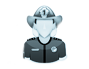 27,525,025,525,025,0Национальная экономика6,33842,6645,6637,1Жилищно-коммунальное хозяйство3832,4903,1505,0476,9530,2Культура, кинематография69,916,020,020,020,0Социальная политика68,298,097,0102,0108,0ИТОГО расходов:6560,43406,26448,83262,13368,7НаименованиеПланПланПланНаименование 2022 год 2023 год2024 годМуниципальная программа  «Развитие  Бартеневского муниципального образования Ивантеевского муниципального района Саратовской области»4381,11157,51210,8Подпрограмма «Развитие автомобильных дорог общего пользования местного значения в границах населенных пунктов Бартеневского муниципального образования»3830,6635,6635,6Подпрограмма «Благоустройство»505,0476,9530,2Подпрограмма «Обеспечение первичных мер пожарной безопасности»25,525,025,0Подпрограмма "Обеспечение культурного досуга жителей муниципального образования»20,020,020,0Вид долгового обязательстваНа 01.01.2022г.На 01.01.2022г.На 01.01.2023г.На 01.01.2023г.На 01.01.2024г.На 01.01.2024г.Вид долгового обязательстваСумма,           тыс. рублейУдельный вес, в%Сумма,           тыс. рублейУдельный вес, в%Сумма,           тыс. рублейУдельный вес, в%Вид долгового обязательстваСумма,           тыс. рублейУдельный вес, в%Сумма,           тыс. рублейУдельный вес, в%Сумма,           тыс. рублейУдельный вес, в%Бюджетные кредиты из районного бюджета------Кредиты от кредитных организаций------Всего:------